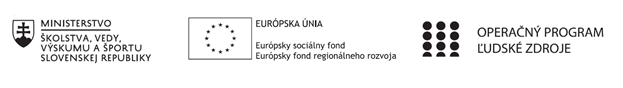 Správa o činnosti pedagogického klubu Príloha:Prezenčná listina zo stretnutia pedagogického klubPríloha správy o činnosti pedagogického klubu                                                                                             PREZENČNÁ LISTINAMiesto konania stretnutia: Gymnázium J. Francisciho-RimavskéhoDátum konania stretnutia: 01.07 .2020Trvanie stretnutia: od 12:00 hod. do 15:00 hod.	Zoznam účastníkov/členov pedagogického klubu:Meno prizvaných odborníkov/iných účastníkov, ktorí nie sú členmi pedagogického klubu  a podpis/y:Prioritná osVzdelávanieŠpecifický cieľ1.1.1 Zvýšiť inkluzívnosť a rovnaký prístup ku kvalitnému vzdelávaniu a zlepšiť výsledky a kompetencie detí a žiakovPrijímateľGymnázium J. Francisciho-RimavskéhoNázov projektuRozvoj zručností v čitateľskej, matematickej,finančnej a prírodovednej gramotnosti na Gymnáziu J. Francisciho-Rimavského v LevočiKód projektu  ITMS2014+312011U603Názov pedagogického klubu Klub finančnej gramotnostiDátum stretnutia  pedagogického klubu01.07.2020Miesto stretnutia  pedagogického klubuGymnázium J. Francisciho-RimavskéhoMeno koordinátora pedagogického klubuMgr. Eva LafkováOdkaz na webové sídlo zverejnenej správygymjfrle.edupage.orgManažérske zhrnutie:kľúčové slová: inovácie vo vyučovaní finančnej gramotnostiKoordinátorka klubu oboznámila prítomných s úlohami, ktoré boli splnené na predošlých hodinách finančnej gramotnosti a otvorila stretnutie zamerané na inovácie vo finančnej gramotnosti, ktoré vedú k efektívnemu rozhodovaniu sa vo finančnej oblasti.Hlavné body, témy stretnutia, zhrnutie priebehu stretnutia: a/ Úvod : Otvorenie júnového stretnutia a kontrola úloh z predchádzajúceho stretnutia.b/ Rôzne formy inovácií vo vyučovaní finančnej gramotnosti. V súčasnosti existujú rôzne školenia, projekty, formy vzdelávania, ktoré si kladú za úlohu zvyšovať finančnú gramotnosť mladých ľudí. Schopnosť človeka poznávať a rozumieť prejavom okolia vyjadrujú inteligenčný a emočný kvocient, schopnosť využívať kritické myslenie s cieľom aktívne ovplyvniť finančnú situáciu seba a spoločnosti predstavuje – kvocient finančnej kultúry. Ten nás neustále podnecuje k hlbšiemu skúmaniu rozvíjať FG vo všetkých oblastiach života, aby pochopenie informácií v širších kontextoch umožnilo mladým ľuďom prijímať správne rozhodnutia a po vstupe do reálneho života dokázali robiť zodpovedné kroky aj vo finančnej oblasti.Rozvíjanie prítomného vzťahu študentov k ekonomickým a sociálnym otázkam je súčasťou ich ekonomicko-sociálneho vedomia, ktoré nás sprevádza celý život a ovplyvňuje rôzne správne či nesprávne rozhodnutia. Preto finančnú gramotnosť je potrebné chápať nielen v širšom slova zmysle.Návšteva bankových inštitúcií, besedy s odborníkmi či finančné hry, ktoré sme počas hodín FG absolvovali, sú súčasťou inovatívneho prístupu k zvyšovaniu finančného povedomia mladých ľudí.   Závery a odporúčania:Koordinátorka klubu zhrnula priebeh stretnutia a vyzvala kolegov, aby si na ďalšie stretnutie pripravili hodnotenie FG.Vypracoval (meno, priezvisko)Mgr. Soňa ChmelíkováDátum01.07.2020PodpisSchválil (meno, priezvisko)Mgr. Jaroslav KramarčíkDátum01.07.2020PodpisPrioritná os:VzdelávanieŠpecifický cieľ:1.1.1 Zvýšiť inkluzívnosť a rovnaký prístup ku kvalitnému vzdelávaniu a zlepšiť výsledky a kompetencie detí a žiakovPrijímateľ:Gymnázium J. Francisciho-RimavskéhoNázov projektu:Rozvoj zručností v čitateľskej, matematickej, finančnej a prírodovednej gramotnosti na Gymnáziu J. Francisciho-Rimavského v LevočiKód ITMS projektu:312011U603Názov pedagogického klubu:Klub finančnej gramotnostič.Meno a priezviskoPodpisInštitúcia1.Mgr. Eva LafkováGJFR Levoča2.Mgr. Soňa ChmelíkováGJFR Levoča3.Mgr. Viera KopaničákováGJFR Levoča4.Mgr. Galina KacejováGJFR Levočač.Meno a priezviskoPodpisInštitúcia